COURSE INFORMATON COURSE INFORMATON COURSE INFORMATON COURSE INFORMATON COURSE INFORMATON COURSE INFORMATON Course TitleCodeSemesterL+P HourCreditsECTSGlobal Threat Concept and Security StrategiesATA 52423+036Prerequisites-Language of InstructionTurkish 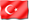 Course LevelMaster DegreeCourse TypeElectiveCourse CoordinatorAssist.Prof.Dr. Necdet ARInstructors Assist.Prof.Dr. Necdet ARAssistants-GoalsIt is aimed to understand Security Strategy and GlobalismContentIt is taught Security Strategies-Turkey and GlobalismLearning Outcomes Program Learning OutcomesTeaching Methods Assessment Methods 1. Explains Security Concepts 1,2,3 A,B,C 2. Expresses Globalism and Nation State1,2,3A,B,C3. Relates Turkish National War of Independence1,2,3A,B,C4. Discusses the events between two World Wars1,2,3A,B,C5. Analyzes Nuclear Weapons’ role in politics1,2,3 A,B,CTeaching Methods: 1:Lecture, 2:Question-Answer, 3:DiscussionAssessment Methods: A: Exam, B:Presentation, C: HomeworkCOURSE CONTENTCOURSE CONTENTCOURSE CONTENTWeekTopicsStudy Materials1JeoPolitics, Strategy, JeostrategyReading the specified text2Basic Concepts : Globalism, Nation StateReading the specified text3Economic ConditionsReading the specified text4First World WarReading the specified text5Turkish National War of IndependenceReading the specified text6Second World WarReading the specified text7Turkey-Second World WarReading the specified text8Midterm Exam9Cold War Period, Turkey’s Entry into NATOReading the specified text10Cyprus and TurkeyReading the specified text11Asala Terror and PKKReading the specified text12Contemporary Issues in Middle EastReading the specified text13The Developments in Aegean and MediterraneanReading the specified text14The Developments in Aegean and MediterraneanReading the specified text15General ReviewReading the specified text16Final ExamRECOMMENDED SOURCESRECOMMENDED SOURCESTextbookAdditional Resources- Kazgan, Gülten; Küreselleşme ve Ulus Devlet, İstanbul Bilgi Üniversitesi Yayınları, İstanbul, 2002-Arı Tayyar; Uluslararası İlişkiler Teorileri, Marmara Kitapevi, İstanbul, 2008.-Baylis John, Smith Steve, Owens Patricia; The Globalization of World Politics, Oxford Univesity Press, New York 2008.MATERIAL SHARINGMATERIAL SHARINGDocuments-Assignments-Exams-ASSESSMENTASSESSMENTASSESSMENTIN-TERM STUDIESNUMBERPERCENTAGEMid-terms125Homework125Final 150Total100COURSE CATEGORYExpertise/Field CoursesCOURSE'S CONTRIBUTION TO PROGRAMCOURSE'S CONTRIBUTION TO PROGRAMCOURSE'S CONTRIBUTION TO PROGRAMCOURSE'S CONTRIBUTION TO PROGRAMCOURSE'S CONTRIBUTION TO PROGRAMCOURSE'S CONTRIBUTION TO PROGRAMCOURSE'S CONTRIBUTION TO PROGRAMNoProgram Learning OutcomesContributionContributionContributionContributionContributionNoProgram Learning Outcomes123451To have ability to study interdisciplinary and to adopt theory, method and practices used in the other area to relevant discipline;X2To gain ability in history of Republic to make data collection, consulting literature and analyzing which form scientific knowledge in the relevant discipline;X3To acquire ability to get across with national and international academic environments related with the area of specialization;X4To become skilled in method knowledge and skills related with scientific research process;X5To gain adequacy to make critical evaluation and synthesis;X6To search his/her related thesis in the field of subject X7To have behavior and ethical sensitivity in conformity with academic life..X8To have ability to study interdisciplinary and to adopt theory, method and practices used in the other area to relevant discipline;X9To gain ability production new ideaX10To comprehend whole Mustafa Kemal’s notion and idealsXECTS ALLOCATED BASED ON STUDENT WORKLOAD BY THE COURSE DESCRIPTIONECTS ALLOCATED BASED ON STUDENT WORKLOAD BY THE COURSE DESCRIPTIONECTS ALLOCATED BASED ON STUDENT WORKLOAD BY THE COURSE DESCRIPTIONECTS ALLOCATED BASED ON STUDENT WORKLOAD BY THE COURSE DESCRIPTIONActivitiesQuantityDuration
(Hour)Total
Workload
(Hour)Course Duration (Including the exam week: 16x Total course hours)16348Hours for off-the-classroom study (Pre-study, practice)16464Mid-terms11010Homework11010Final examination12020Total Work Load152Total Work Load / 25 (h)6,08ECTS Credit of the Course6